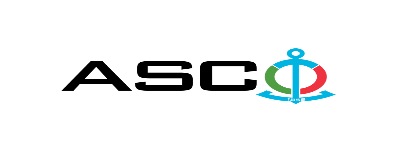 “AZƏRBAYCAN XƏZƏR DƏNİZ GƏMİÇİLİYİ” QAPALI SƏHMDAR CƏMİYYƏTİNİN№AM-021/2024 NÖMRƏLİ 16.02.2024-Cİ il TARİXİNDƏ  QORUYUCU UZUNBOĞAZ İPSİZ ÇƏKMƏLƏRİN SATINALINMASI MƏQSƏDİLƏ KEÇİRDİYİAÇIQ MÜSABİQƏNİN QALİBİ HAQQINDA BİLDİRİŞ                                                              “AXDG” QSC-nin Satınalmalar KomitəsiSatınalma müqaviləsinin predmetiQORUYUCU UZUNBOĞAZ İPSİZ ÇƏKMƏLƏRİN SATINALINMASIQalib gəlmiş şirkətin (və ya fiziki şəxsin) adı “Creaty İndustry” MMCMüqavilənin qiyməti74365.20 AZNMalların tədarük şərtləri (İncotresm-2010) və müddəti                                     DDPİş və ya xidmətlərin yerinə yetirilməsi müddətiHissə-hissə 1 il ərzində